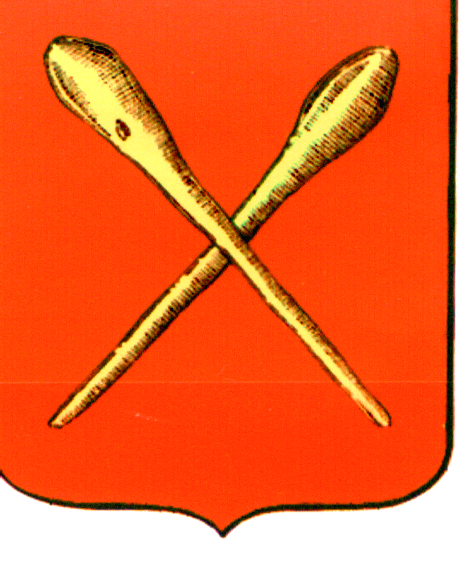 Тульская областьМуниципальное образование  город АлексинСобрание депутатов      Решение                                                  от 22 сентября  2014 года	                                             №1(1).4 Об избрании главы муниципального образования город  АлексинРуководствуясь Федеральным законом от 06.10.2003 №131-ФЗ «Об общих принципах организации местного самоуправления в Российской Федерации», законом Тульской области от 27.05.2005 N 577-ЗТО «Об установлении порядка избрания и полномочий главы вновь образованного муниципального образования на первый срок его полномочий, статуса указанной должности в структуре органов местного самоуправления», протоколом счетной комиссии об итогах голосования,  Собрание депутатов муниципального образования город Алексин РЕШИЛО:Избрать главой муниципального образования город Алексин депутата Собрания депутатов муниципального образования город Алексин Эксаренко Эдуарда Ивановича.Установить, что глава муниципального образования город Алексин приступает к осуществлению своих полномочий на следующий день после официального опубликования в средствах массовой информации настоящего решения. Решение вступает в силу со дня принятия. Решение опубликовать в официальных средствах массовой информации.Председательствующий на заседанииСобрания депутатов  муниципальногообразования  город Алексин                                             А.С.Шестак		                        